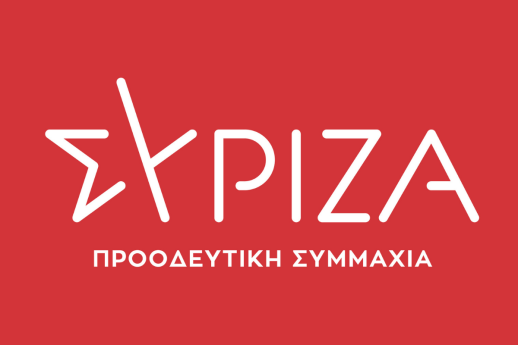 Αθήνα, 19 Μαρτίου 2021ΕΡΩΤΗΣΗΠρος τον Υπουργό Προστασίας του Πολίτη κ. Μ. ΧρυσοχοΐδηΘέμα: Καταγγελία για παράνομη βία, ξυλοδαρμό, απειλές βιασμού και προσβολή γενετήσιας αξιοπρέπειας  δεκαοκτάχρονης  στη Ν. Σμύρνη από Αστυνομικούς της ομάδας ΔΡΑΣΗ και ΜΑΤ	Παρά την απεγνωσμένη προσπάθεια της κυβέρνησης να καλύψει την απρόκλητη βία του ξυλοδαρμού νέου ανθρώπου στη Νέα Σμύρνη, συκοφαντώντας τον ΣΥΡΙΖΑΠροοδευτική Συμμαχία και ταυτίζοντάς τον με ακραίους χώρους, πληθαίνουν οι καταγγελίες για Αστυνομική βία και ακραίες συμπεριφορές συγκεκριμένων ομάδων της ΕΛΑΣ, στελεχωμένες κυρίως από κατ’ εξαίρεση προσλήψεις ειδικών φρουρών. Οι μαρτυρίες και το οπτικοακουστικό υλικό που αναρτώνται στα μέσα κοινωνικής δικτύωσης και τα μέσα μαζικής ενημέρωσης για τα γεγονότα της περασμένης εβδομάδας στην περιοχή της Νέας Σμύρνης, δεν μπορούν παρά να αναδείξουν, ένα μικρό μέρος από τη βίαιη συμπεριφορά εξαγριωμένων αστυνομικών το βράδυ μιας μεγάλης διαμαρτυρίας πολιτών της περιοχής, που αμαυρώθηκε τόσο από τη συμπεριφορά ακραίων οργανωμένων οπαδών αλλά και συγκεκριμένων ομάδων της αστυνομίας όπως η ομάδα ΔΡΑΣΗ. Ένα από αυτά τα γεγονότα, που συγκλόνισαν όποιον διάβασε τις καταγγελίες στα μέσα κοινωνικής δικτύωσης και σε δημοσιεύματα αφορά στην καταγγελία δεκαοκτάχρονης συλληφθείσας ώρες μετά την πορεία στη Ν. Σμύρνη, από εξαγριωμένους αστυνομικούς της ομάδας ΔΡΑΣΗ και  των ΜΑΤ. Σύμφωνα με τη μαρτυρία της 18χρονης κοπέλας, μίας από τους συλληφθέντες εκείνο το βράδυ, ξυλοκοπήθηκε στους δρόμους της Ν. Σμύρνης από άνδρες της ομάδας ΔΡΑΣΗ και υπέστη απειλές για βιασμό, προσβολή της γενετήσιας αξιοπρέπειας της, με την συνοδεία ύβρεων και προσβλητικών χαρακτηρισμών. Κατόπιν στη ΓΑΔΑ, όπου μεταφέρθηκε, υπέστη, σύμφωνα με τις καταγγελίες, και πάλι παράνομη βία και εξευτελιστική μεταχείριση: εξυβρίστηκε, απειλήθηκε επανειλημμένα με βιασμό αλλά και υπέστη προσβολή της γενετήσιας αξιοπρέπειάς της, με τα όργανα της τάξης μέχρι και να τη θωπεύουν αλλά και να την γρονθοκοπούν στο πρόσωπο ως αντίδραση στην αντίστασή της!  Επιπλέον, σύμφωνα με τις καταγγελίες της, σχεδόν 24 ώρες μετά τη σύλληψη της, όχι μόνο δεν της είχε προσφερθεί ιατρική περίθαλψη κατά κατάφωρη παραβίαση των δικαιωμάτων της, αφού άμεσα θα έπρεπε όχι μόνο να της παρασχεθεί ιατροφαρμακευτική περίθαλψη αλλά και ιατροδικαστική εξέταση αλλά αντιθέτως είχε δεχθεί πολλαπλές απειλές βιασμού και στέρηση νερού και φαγητού. Σε μία χρονική περίοδο όπου η Ελληνική κοινωνία συγκλονίζεται από τις συνεχείς αποκαλύψεις σεξουαλικής παρενόχλησης τόσο από το χώρο του αθλητισμού όσο κι από το χώρο του θεάματος, καταγγέλλεται ομάδα της Ελληνικής Αστυνομίας  για σεξουαλική κακοποίηση και απειλές βιασμού μίας νεαρής κοπέλας. Είναι προφανές ότι ο ρόλος της Αστυνομίας δεν είναι να κακοποιεί σωματικά, ψυχολογικά, σεξουαλικά ή και να θυματοποιεί αλλά αντιθέτως να προστατεύει τα θύματα και να προλαμβάνει το έγκλημα. Οι πολίτες και ιδιαίτερα οι γυναίκες που έχουν υποστεί κακοποίηση, βία,  και σεξουαλική παρενόχληση απαιτούν μία αστυνομία που να μπορεί να προστατέψει και να συνδράμει τα θύματα. Μία αστυνομία που να μπορεί να ανταποκριθεί στα σύγχρονα κοινωνικά προβλήματα και να υπερασπίσει τα ανθρώπινα δικαιώματα, την ανθρώπινη αξιοπρέπεια, τον νόμο και να σταθεί συμπαραστάτης στους πολίτες. Και μόνο με την ανάγνωση των καταγγελιών γεννιέται αυτομάτως το ερώτημα: Πως θα προστατέψετε την σωματική και την ψυχική ακεραιότητα κάθε νέου ανθρώπου, κάθε γυναίκας που καθημερινά βιώνει με τρόμο ανάλογα περιστατικά, όταν ομάδα ανδρών της Ελληνικής Αστυνομίας κατηγορείται με κάτι τόσο ειδεχθές και απάνθρωπο όσο οι καταγγελίες της 18χρονης;Επειδή σύμφωνα με την από 13.3.2021 ανακοίνωση του Υπουργείου Προστασίας του Πολίτη, από την Υπηρεσία Εσωτερικών Υποθέσεων Σωμάτων Ασφαλείας με την εποπτεία Εισαγγελέα, διερευνάται με την εντολή κατεπείγοντος το οπτικοακουστικό υλικό και η καταγγελία της δεκαοχτάχρονης και δεν καθίσταται σαφές αν γνωρίζουν οι αρχές όλα τα πρόσωπα που εμπλέκονται στην υπόθεσηΕπειδή προσπαθείτε - μάταια πλέον - να συγκαλύψετε είτε τις οδηγίες σας για επίδειξη πυγμής και χρήση βίας στις εκδηλώσεις διαμαρτυρίας των πολιτών που εσείς προκαλείτε, είτε την ανικανότητά σας να διαχειριστείτε, κάθε συγκέντρωση ή διαδήλωση με ειρηνικό τρόπο, Επειδή ο Ελληνικός λαός παρακολουθεί έντρομος τις εξελίξεις τόσο για τη συγκεκριμένη υπόθεση που έχει συνταράξει το πανελλήνιο, όσο και κάθε - όπως τα αποκαλείτε εσείς -  «μεμονωμένο» περιστατικό άναρχης και ανεξέλεγκτης βίας από τα σώματα ΔΡΑΣΗ, ΥΑΤ και ΥΜΕΤ που αμαυρώνουν κάθε συγκέντρωση και διαμαρτυρία που στρέφεται εναντίον τους, Επειδή με τις εντολές ή με την ανοχή σας σε ακραία στοιχεία ομάδων της ΕΛ.ΑΣ., με μη επαρκή εκπαίδευση όπως η ομάδα ΔΡΑΣΗ, έχει δημιουργηθεί στους πολίτες αρνητική εικόνα για την Ελληνική Αστυνομία και τους αστυνομικούς, που στην συντριπτική τους πλειοψηφία καταδικάζουν απερίφραστα τέτοιες απαράδεκτες, αντιδημοκρατικές πρακτικές και έκνομες ενέργειες, Επειδή οι συνεχείς καταγγελίες για την πρωτοφανή βία  εξαγριωμένων αστυνομικών το βράδυ της μεγάλης διαδήλωσης πληθαίνουν και ένα τόσο σημαντικό γεγονός – όπως φαίνεται μετά την επέμβαση και του Εισαγγελέα – δεν πρέπει να μείνει χωρίς ενδελεχή έρευνα στην παραμικρή του λεπτομέρεια και επειδή μετά από τις εκατοντάδες καταγγελίες η ομάδα ΔΡΑΣΗ φέρεται να λειτουργεί με αυτό τον τρόπο, κατόπιν εντολώνΕρωτάται ο κ. Υπουργός Προστασίας του ΠολίτηΠροτίθεστε να θέσετε σε προσωρινή διαθεσιμότητα τα πρόσωπα που εμπλέκονται τόσο σε αυτή όσο και σε αντίστοιχες καταγγελίες, μέχρι να γνωστοποιηθούν τα αποτελέσματα των ερευνών της Υπηρεσίας Εσωτερικών Υποθέσεων και των Εισαγγελικών αρχών;Σε ποιες ενέργειες έχετε προβεί για τη διερεύνηση της εν γένει διαχείρισης και ανεξέλεγκτα βίαιης λειτουργείας της ομάδας ΔΡΑΣΗ;Σε ποια μέτρα και σε ποιες ενέργειες θα δώσετε προτεραιότητα για να σταματήσουν επιτέλους οι βίαιες συμπεριφορές και δράσεις αστυνομικών ή ομάδων της ΕΛΑΣ που αντί να προστατεύουν τους πολίτες μίας δημοκρατικής κοινωνίας, τους διώκουν και τους ξυλοκοπούν;Σε ποιες ενέργειες σκοπεύετε να προβείτε ώστε να αποκαταστήσετε τη σωματική και ψυχική υγεία της νεαρής κοπέλας;Πως σκοπεύετε να προστατέψετε κάθε ανήλικο ή ενήλικο κορίτσι, παιδί, πολίτη, από την ανεξέλεγκτη βίαιη συμπεριφορά των ανωτέρω σωμάτων ασφαλείας και να εξασφαλίσετε την αρμονική και έννομη άσκηση του δικαιώματος κάθε πολίτη που ζει και δρα σε μία δημοκρατική κοινωνία διαδηλώνοντας για τα δίκαιο, τις αξίες και τα δικαιώματά του;Πόσες μέρες κρατήθηκε η νεαρή στα κρατητήρια μετά την προσαγωγή της; Γιατί δεν της επετράπη σύμφωνα με τις καταγγελίες της να την εξετάσει και περιθάλψει αμέσως ιατρός αλλά έμεινε αβοήθητη τουλάχιστον ένα εικοσιτετράωρο; Παραπέμφηκε εν τέλει σε νοσοκομείο αλλά και σε ιατροδικαστική εξέταση για τα τραύματά της και πότε;Έχετε σκοπό να εκσυγχρονίσετε το νομικό πλαίσιο προσαγωγής για να αποφευχθούν αδικαιολόγητες προσαγωγές ή/και συλλήψεις, όπου οδηγούν στα κρατητήρια πολίτες ανούσια και χωρίς να αποδεικνύονται ενδεχόμενες άνομες πράξεις πέραν της αντίστασης κατά της αρχής και της μη τήρησης υγειονομικών μέτρων;Προτίθεστε να υλοποιήσετε τις προτάσεις του Συνηγόρου του Πολίτη και της έκθεσης της επιτροπής για την αστυνομική βία, που εσείς ορίσατε;  Προτίθεστε να χρησιμοποιήσετε τεχνολογικά μέσα οπτικοακουστικής καταγραφής στους χώρους της Ελληνικής Αστυνομίας, με σκοπό να αποφευχθούν περιστατικά βίας έναντι των πολιτών;                                 Οι ερωτώντες ΒουλευτέςΧρήστος ΣπίρτζηςΓεροβασίλη ΌλγαΚαλαματιανός Διονύσιος – ΧαράλαμποςΚαφαντάρη Χαρούλα (Χαρά)Αβραμάκης ΕλευθέριοςΑθανασίου Αθανάσιος (Νάσος)Αλεξιάδης ΤρύφωναςΑυγέρη Θεοδώρα (Δώρα)Αυλωνίτης Αλέξανδρος – ΧρήστοςΒαγενά ΆνναΒαρδάκης Σωκράτης  
Βερναρδάκης ΧριστόφοροςΒέττα ΚαλλιόπηΒούτσης ΝίκοςΓιαννούλης ΧρήστοςΓκιόλας ΓιάννηςΔρίτσας ΘεόδωροςΕλευθεριάδου ΣουλτάναΖαχαριάδης ΚώσταςΖεϊμπέκ ΧουσεΐνΖουράρις ΚωνσταντίνοςΗγουμενίδης ΝίκοςΘραψανιώτης ΕμμανουήλΚαρασαρλίδου Ευφροσύνη (Φρόσω)Κασιμάτη Ειρήνη (Νίνα)Κατρούγκαλος ΓιώργοςΚάτσης ΜάριοςΛάππας ΣπυρίδωνΜάλαμα ΚυριακήΜάρκου ΚωνσταντίνοςΜεϊκόπουλος ΑλέξανδροςΜουζάλας ΓιάννηςΜπαλάφας ΓιάννηςΜπάρκας ΚωνσταντίνοςΜπουρνούς ΓιάννηςΜωραΐτης Αθανάσιος (Θάνος)Νοτοπούλου ΚατερίναΞανθόπουλος ΘεόφιλοςΠαπαδόπουλος Αθανάσιος (Σάκης)Παπανάτσιου ΚατερίναΠέρκα Θεοπίστη (Πέτη)Πολάκης ΠαύλοςΠούλου Παναγιού (Γιώτα)Σκουρλέτης Παναγιώτης (Πάνος)Σκουρολιάκος Παναγιώτης (Πάνος)Τελιγιορίδου Ολυμπία
Τζάκρη ΘεοδώραΤριανταφυλλίδης ΑλέξανδροςΤσακαλώτος ΕυκλείδηςΦάμελλος ΣωκράτηςΦίλης ΝίκοςΦωτίου ΘεανώΧατζηγιαννάκης ΜιλτιάδηςΧρηστίδου ΡαλλίαΨυχογιός Γεώργιος